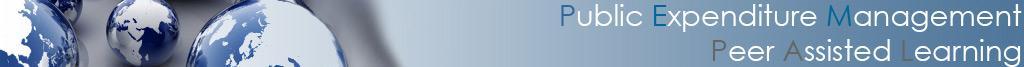 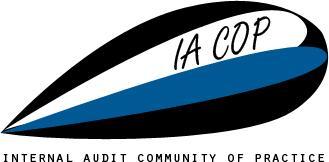 Zajednica prakse interne revizije PEMPAL-a Sastanak Radne grupe za procenu rizika (PR)  (27. sastanak ZPIR)Crna Gora, 3-4. mart 2014. godineCiljevi radionice:Učenje iz iskustava zemalja u vezi metodologije procene rizikaPregled i usvajanje konačnog nacrta Vodiča za procenu rizika Učenje o načinu primene Vodiča za procenu rizika Diskusija o nacrtu metodologije procene rizika u procesu godišnjeg planiranja Odlučivanje o prioritetima i narednim koracima Radne grupe za procenu rizika Očekivani rezultati radionice:Usvojen konačan tekst Vodiča za procenu rizikaPostignu dogovor o Akcionom planu i narednim koracimaKrajnji ishodi radionice:Razvijanje dobrog razumevanja procesa procene rizika pri izradi godišnjeg plana interne revizijeSticanje praktičnog iskustva u primeni metodologije procene rizika 
Priprema pre sastankaVodič za za procenu rizika  - izrađen i spreman za raspravu Od učesnika se očekuje da pre dolaska na sastanak pročitaju nacrt Vodiča za procenu rizikaPostavljanje prezentacija i drugih materijala u vezi procene rizika na wiki stranicu za potrebe sastanka Radne grupe za procenu rizika 
Prvi dan:  ponedeljak, 3. mart 2014.Prvi dan:  ponedeljak, 3. mart 2014.Prvi dan:  ponedeljak, 3. mart 2014.VremeAktivnostSpecifični ciljevi i komentari08:45 – 09:00Registracija i podela materijala09:00 – 09:15Zvanična dobrodošlica ministra finansija Crne Gore, H. E. Mr. Radoje Žugić PhD, uvod u dnevni red i logistiku 
Uvod u specifične ciljeve radionice Reči dobrodošlice, predstavljanje ciljeva, dnevnog reda, toka radionice i logističkih pravila Obezbeđivanje kontinuiteta procesa09:15 – 09:30Rezultati ankete koja je prethodila radioniciPrezentovanje rezultata ankete i analize odgovora09:30 – 09:45Predstavljanje izmena Vodiča za procenu rizika  Prezentovanje Vodiča za procenu rizika i ostvarenog napretka 09:45 – 10:45Predstavljanje  “igre uloga” (role-play), Prvi deo: Identifikacija revizorskog univerzuma, kategorizacija rizikaPredstavljanje uloga i scenarija  -  igra ulogaVremeAktivnostSpecifični ciljevi i komentari10:45 – 11:00Pauza za kafuPauza za kafu11:00 – 11:10Iskustvo Moldavije:Izrada godišnjeg i strateškog plana interne revizijePrezentacija11:10 – 12:30“Igra uloga” (role-play), Drugi deo: Identifikacija i procena rizika u godišnjem i strateškom planu interne revizijePredstavljanje uloga -  teoretski uvod  i grupni rad12:30 – 13:30RučakRučak13:30 – 14:30Prva diskusijaUvod i diskusija14:30 – 16:00Druga diskusija Uvod i diskusija16:00Poseta Cetinju, nekadašnjem glavnom gradu Crne Gore20:00Večera na Cetinju  u organizaciji Ministarstva finansija Crne GoreDrugi dan:  utorak, 4. mart 2014.	Drugi dan:  utorak, 4. mart 2014.	Drugi dan:  utorak, 4. mart 2014.	9.00 – 10:45Treća diskusijaUvod i diskusija10:45 – 11:00Pauza za kafuPauza za kafu11:00 – 12:15Diskusija o narednim koracima Radne grupeOdređivanje prioriteta za naredne korake12:15 – 12:30Reflektovanje i rezimiranje sadržaja sastanka